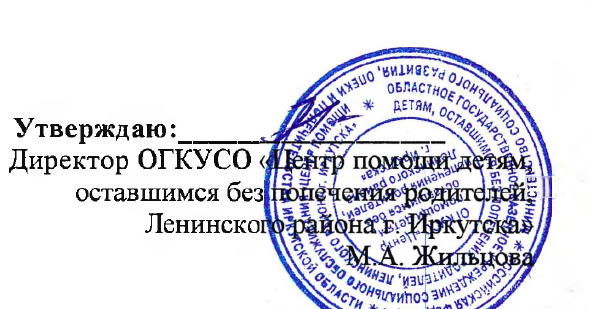 План работы  отделения помощи семье и детям на 2023 г. Цель:Реализация программы «Школа ответственного родительства» в рамках комплекса мер «Семейное будущее».Реализация порядка межведомственного взаимодействия  от 30.04.2019г. №4 Задачи: Оказание помощи в решении медицинских, психологических, педагогических, юридических и социальных проблем, повышение качества жизни семей с детьми, проживающих на территории Ленинского района, уровня социального обслуживания, в интересах предупреждения и преодоления семейного неблагополучия, сохранения семьи для ребенка.Осуществление сопровождения семей находящихся в социально опасном положении, проживающих на территории Ленинского района в зависимости от уровня кризисности ее состояния.Организация социально-реабилитационных мероприятий в рамках реализации индивидуальных программ для несовершеннолетних групп дневного пребывания.Организация предоставления кризисной квартиры в пользование для временного пребывания семей, находящихся в социально опасном положении и трудной жизненной ситуации.Организация работы «Пункта проката».ЯнварьФевральМартАпрельМайИюньИюль                                        СентябрьОктябрьНоябрьДекабрь    Зав. ОПСиД                                                                         Н.А. Ферферова Министерство социального развития, опеки и попечительства Иркутской областиОбластное государственное казенное учреждение социального обслуживания«Центр помощи детям, оставшимся без попечения родителейЛенинского района г. Иркутска»№ДатаМероприятиеОтветственный1в течение месяцаФормирование номенклатуры дел.Работа с корреспонденцией.Составление табеля учета рабочего времени.Ферферова Н.А.2в течение месяцаПланерные совещания (каждый понедельник)Ферферова Н.А.3в течение месяцаСоставление приказов о зачислении на социальное обслуживание семей, находящихся в социально опасном положении. Составление списков несовершеннолетних, их семей, находящихся в социально опасном положении.Максимова С.В.4Ведение банка данных, семей поставленных на учет, как находящихся в социально опасном положении. Ведение Единого социального регистра.Ферферова Н.А.Максимова С.В.5До 05.01.23г.Подготовка отчета для Центр занятости населения г. Иркутска о родителях  детей из семей, состоящих на учете в Банке данных Иркутской области , которые постоянно или временно не работают.Максимова С.В.6В течение месяцаРабота с личными делами семей, состоящих на сопровождении. Формирование архива.Своевременное формирование личных дел, СОП, ТЖС.Кашапова О.В.Макаревич И.И. Епанчинцева Т.В.Максимова С.В.Петрова К.С.Кирилова Е.А.Улалзаева В.А.7В течение месяцаПодготовка и подача отчетов  для министерства социального развития, опеки и попечительства. Ферферова Н.А.8До 20.01.23г.Составление плана работы ОПСиД на год.Ферферова Н.А.9Каждый четверг месяцаУчастие в заседании КДН и ЗП Ленинского района г. ИркутскаФерферова Н.А.21.01.23г.«Повышение профессиональной переподготовки – залог успешной работы» (работа по аттестации специалистов)Ферферова Н.А.10В течение месяцаРабота по оказанию социальных услуг  семьям, находящимся в СОП в решении проблем, заявленных ими, и выявленных в ходе    работы.Ферферова Н.А.Епанчинцева Т.В.Макаревич И.И.Кашапова О.В.Петрова К.С.Максимова С.В Кирилова Е.А.Улалзаева В.А.11Каждая пятница месяцаОсуществление патронажа семей социального риска, состоящих на учете в банке данных, вновь выявленных, прошедших реабилитацию.Ферферова Н.А.Петрова К.С.Макаревич И.И. Епанчинцева Т.В.Максимова С.В. Кашапова О.В.Шуханова Т.В.Кирилова Е.А.Улалзаева В.А.12По необходимости Участие в судебных заседаниях в качестве свидетеля.Ферферова Н.А.13В течение месяца«Организация свободного времени школьников» (педагогическое консультирование)Кашапова О.В.Петрова К.С.Макаревич И.И. Кирилова Е.А.Улалзаева В.А.14По мере поступления запросовСоставление представлений, справок в органы опеки и попечительства, комиссию по делам несовершеннолетних о  детях, проживающих в семьях, находящихся  на сопровождении.Кашапова О.В.Макаревич И.И. Петрова К.С.Максимова С.В. Кирилова Е.А.Ферферова Н.А.Улалзаева В.А.15В течение месяцаПосещение МДОУ, МОУ, учреждений дополнительного образования по месту жительства детей, проживающих в семьях, находящихся  на учете, с целью контроля и сбора информации о несовершеннолетних.Кашапова О.В.Макаревич И.И. Петрова К.С.Епанчинцева Т.В.Кирилова Е.А.Улалзаева В.А.16В течение месяцаЗанятие с элементами тренинга «Не сойти с ума от тревоги». Советы психологов для родных мобилизованных, с привлечением психолога КЦ «Дом семьи». Шуханова Т.В.17Каждая пятницаПроведение психолого -педагогического консилиума по несовершеннолетним, посещающим  группы дневного пребывания, по постановке семей СОП, ТЖС по уровням сопровождения. 		Ферферова Н.А.Шуханова Т.В.Епанчинцева Т.В.Макаревич И.И.Петрова К.С.Заикина А.Г.Улалзаева В.А.Кирилова Е.А.Кашапова О.В.18 январьмартавгустПодготовка документов и утверждение ИППСУ на несовершеннолетних групп дневного пребывания на базе ОГКУ СО «ЦПД Ленинского района г. Иркутска»Кашапова О.В.Епанчинцева Т.В.Макаревич И.И.Заикина А.Г.Кирилова Е.А.Петрова К.С.Улалзаева В.А.Максимова С.В.19ЕженедельноПМСПК- по семьям, состоящих на разного вида учетах.Кашапова О.В.Макаревич И.И.Кирилова Е.А.Петрова К.С.Улалзаева В.А.Максимова С.В.20В течение месяцаИндивидуальные и групповые психокоррекционные занятия с несовершеннолетними групп дневного пребывания.Шуханова Т.В.21В течение месяца Консультативная работа с родителями  по вопросу организации  групп дневного пребывания на базе ОГКУ СО «ЦПД Ленинского района г. Иркутска»Кашапова О.В.Епанчинцева Т.В.Макаревич И.И.Заикина А.Г.Кирилова Е.А.Петрова К.С.Улалзаева В.А.Максимова С.В.1 раз в  кварталМежведомственное совещание: «Организация работы в отделении по межведомственному взаимодействию при работе с семьями, находящимися в социально опасном положении, проживающими на территории Ленинского района».Ферферова Н.А.Макаревич И.И. Петрова К.С.Шуханова Т.В.Кашапова О.В.Кирилова Е.А.Улалзаева В.А.22Каждая пятница месяцаРазъяснительная работа с родителями о нормах поведения при эксплуатации электропроводки и печного отопления. Вручение листовок о правилах пожарной безопасности и защите жизни и здоровья детей. В рамках профилактической акции «Безопасный лёд» консультирование родителей и несовершеннолетних с целью недопущения гибели и травматизма детей на льду и водных объектах в зимний период, мерах по его предотвращению. Епанчинцева Т.В.Макаревич И.И. Петрова К.С.Кашапова О.В.Шуханова Т.В.Улалзаева В.А.23В течение месяца Участие в областном межведомственном мероприятии: «Сохрани ребенку жизнь»Кашапова О.В.Макаревич И.И.Кирилова Е.А.Петрова К.С.Улалзаева В.А.24В течение месяцаВзаимодействие с органами опеки, СРЦН, ОДН ОП, КДНиЗП, МСЧ ИАПО, МОУ СОШ, и др. в рамках межведомственного взаимодействия.Ферферова Н.А.Макаревич И.И. Петрова К.С.Шуханова Т.В.Кашапова О.В.Кирилова Е.А.Улалзаева В.А.25В течение месяцаДиагностика детско – родительских отношений.Шуханова Т.В.№ДатаМероприятиеОтветственный1В течение месяцаРабота с корреспонденцией.Планерные совещания. Составление табеля  учета рабочего времени.Ферферова Н.А.Максимова С.В.2В течение месяцаСоставление приказов о зачислении на социальное обслуживание семей, находящихся в социально опасном положении. Составление списков несовершеннолетних, их семей, находящихся в социально опасном положении. Максимова С.В.3В течение месяцаВедение банка данных, семей поставленных на учет, как находящихся в социально опасном положении. Ведение Единого социального регистра.Максимова С.В.Ферферова Н.А.4В течение месяцаРабота с личными делами семей, состоящих на сопровождении.Своевременное формирование личных дел.Макаревич И.И. Кашапова О.В.Петрова К.С.Кирилова Е.А.Улалзаева В.А.505.02.23.Подготовка отчета для Центра занятости населения г. Иркутска о родителях  детей из семей, состоящих на учете в Банке данных Иркутской области, которые постоянно или временно не работают.Максимова С.В.6Каждый четверг месяцаУчастие в заседании КДН и ЗП Ленинского района г. ИркутскаФерферова Н.А.7В течение квартала«Организация работы в отделении по межведомственному взаимодействию при оказании медико- социальной помощи детям, находящимся в социально опасном положении на территории Ленинского района».Ферферова Н.А.8В течение месяцаРабота по оказанию социальных услуг  семьям, находящимся в СОП в решении проблем, заявленных ими, и выявленных в ходе    работы.Кашапова О.В.Епанчинцева Т.В.Макаревич И.И.Заикина А.Г.Кирилова Е.А.Петрова К.С.Улалзаева В.А.9Каждая пятница месяцаОсуществление патронажа семей социального риска, состоящих на учете в банке данных, вновь выявленных, прошедших реабилитацию.Кашапова О.В.Макаревич И.И.Кирилова Е.А.Петрова К.С.Улалзаева В.А.10По необходимости Участие в судебных заседаниях в качестве свидетеля.Ферферова Н.А.11В  течение месяцаОрганизация контроля:- качества оказания социальных услуг учетным семьям,-своевременности и качества оформления документации.Ферферова Н.А.12В  течение месяцаКонсультация для родителей «Организация летней занятости несовершеннолетних детей». Буклеты для родителей.Кашапова О.В.Макаревич И.И.Кемерова А.Г.Кирилова Е.А.Петрова К.С.Улалзаева В.А.13В  течение месяца«Профилактика жестокого обращения», памятки для родителей.  Консультация для родителей.Шуханова Т.В. 14По мере поступления запросовСоставление представлений, справок в органы опеки и попечительства, комиссию по делам несовершеннолетних о  детях, проживающих в семьях, находящихся  на сопровождении.Кашапова О.В.Макаревич И.И.Кирилова Е.А.Петрова К.С.Улалзаева В.А.15В течение месяцаСовместная работа с субъектами системы профилактики МДОУ, МОУ, учреждениями дополнительного образования по месту жительства детей, проживающих в семьях, находящихся  на учете, с целью контроля и сбора информации о несовершеннолетних.Ферферова Н.А.Кашапова О.В.Петрова К.С.Макаревич И.И. Кирилова Е.А.Улалзаева В.А.16Каждая пятница месяца В рамках профилактической акции «Безопасный лёд» консультирование родителей и несовершеннолетних с целью недопущения гибели и травматизма детей на льду и водных объектах в зимний период, мерах по его предотвращению.Кашапова О.В.Макаревич И.И.Кирилова Е.А.Петрова К.С.Шуханова Т.В.Улалзаева В.А.		17В течение месяца Консультативная работа с родителями  по вопросу оформления несовершеннолетних в группы дневного пребывания на базе ОГКУ СО «ЦПД Ленинского района г. Иркутска»Кашапова О.В.Епанчинцева Т.В.Макаревич И.И.Заикина А.Г.Кирилова Е.А.Петрова К.С.Улалзаева В.А.1817.02.23гКонсультативная работа воспитателя с родителями,  дети которых посещают группу дневного пребывания на базе ОГКУ СО «ЦПД Ленинского района г. Иркутска» на тему: «Мотивы негативного поведения детей старшего дошкольного возраста»Епанчинцева Т.В.Заикина А.Г.19В течение месяцаИндивидуальные и групповые психокоррекционные занятия с несовершеннолетними группы дневного пребывания.Шуханова Т.В.2010.02.23гСовещание: «Специфика деятельности специалиста по социальной работе в работе отделения помощи семье и детям»Ферферова Н.А.21В течение месяцаПодготовка и подача всех видов отчетов.Ферферова Н.А.22По плану школы«Школа ответственного родительства»Ферферова Н.А.Макаревич И.И. Петрова К.С.Шуханова Т.В.Кашапова О.В.Улалзаева В.А.Кирилова Е.А.№ДатаМероприятиеОтветственный1В течение месяцаРабота с корреспонденциейПланерные совещания. Составление табеля  учета  рабочего времени.Ферферова Н.А.2В течение месяцаСоставление приказов о зачислении на социальное обслуживание семей, находящихся в социально опасном положении. Составление списков несовершеннолетних, их семей, находящихся в социально опасном положении. Максимова С.В.3В течение месяцаВедение банка данных, семей поставленных на учет, как находящихся в социально опасном положении. Ведение Единого социального регистра.Максимова С.В.4В течение месяцаРабота с личными делами семей, состоящих на сопровождении.Своевременное формирование личных дел.Ферферова Н.А.Макаревич И.И. Петрова К.С.Кашапова О.В.Улалзаева В.А.Кирилова Е.А.505.03.23г.Подготовка отчета для Центр занятости населения г. Иркутска о родителях  детей из семей, состоящих на учете в Банке данных Иркутской области , которые постоянно или временно не работают.Максимова С.В.6Каждый четверг месяцаУчастие в заседании КДН и ЗП Ленинского района г. ИркутскаФерферова Н.А.7В течение месяцаИндивидуальная профилактическая работа с  семьями, находящимися в СОП, в  ТЖС в решении проблем, заявленных ими, и выявленных в ходе    работы.Ферферова Н.А.Макаревич И.И. Петрова К.С.Шуханова Т.В.Кашапова О.В.8Каждая пятница  месяцаОрганизация межведомственного патронажа, для составления различного вида актов, справок, информаций.Ферферова Н.А.Кашапова О.В.Петрова К.С.Макаревич И.И. Кирилова Е.А.Улалзаева В.А.9По необходимости Участие в судебных заседаниях в качестве свидетеля.Ферферова Н.А.10По мере поступления запросовСоставления представлений, справок в органы опеки и попечительства, комиссию по делам несовершеннолетних о  детях, проживающих в семьях, находящихся  на сопровождении.Ферферова Н.А.Макаревич И.И. Петрова К.С.Шуханова Т.В.Кашапова О.В.Кирилова Е.А.Улалзаева В.А.11В течение месяцаСовместная работа с субъектами системы профилактики МДОУ, МОУ, учреждениями дополнительного образования по месту жительства детей, проживающих в семьях, находящихся  на учете, с целью контроля и сбора информации о несовершеннолетних.Ферферова Н.А.Макаревич И.И. Петрова К.С.Шуханова Т.В.Кашапова О.В.Улалзаева В.А.12В течение месяца «Виды помощи семьям, мобилизованных граждан, военнослужащих участвующих в СВО» (педагогическое консультирование)Ферферова Н.А.Макаревич И.И. Петрова К.С.Шуханова Т.В.Кашапова О.В.Улалзаева В.А.13Каждая пятница месяцаВ рамках профилактической акции «Безопасный лёд» консультирование родителей и несовершеннолетних с целью недопущения гибели и травматизма детей на льду и водных объектах в весенний период, мерах по его предотвращению. Ферферова Н.А.Макаревич И.И. Петрова К.С.Шуханова Т.В.Кашапова О.В.Улалзаева В.А.Кирилова Е.А.14В течение месяцаИндивидуальные психокоррекционные занятия с несовершеннолетними групп дневного пребывания. Шуханова Т.В.15В течение месяцаКонсультации для родителей «Детско-родительские отношения в современных семьях». Памятка для родителей.Шуханова Т.В.16В течение месяцаПодготовка к межведомственному заседанию КДН и ЗП: составление актов-контроля, написание справок о проделанной работе с семьями СОП за 1 квартал 2023 года.Ферферова Н.А.Макаревич И.И. Петрова К.С.Шуханова Т.В.Кашапова О.В.Кирилова Е.А.Улалзаева В.А.17По плану школы«Школа ответственного родительства»Ферферова Н.А.Макаревич И.И. Петрова К.С.Шуханова Т.В.Кашапова О.В.Кирилова Е.А1825.03.23г.Подготовка и подача отчетов за 1 квартал для Министерства социального развития, опеки и попечительства. Ферферова Н.А.1924.03.22г.Проведение педагогического консилиума по результатам наблюдений (заключению) психолога, социального педагога,  воспитателей, для решения вопроса о продолжении/завершении реабилитации несовершеннолетних группы дневного пребывания.Ферферова Н.А.Макаревич И.И. Петрова К.С.Шуханова Т.В.Кашапова О.В.Кирилова Е.А.Епанчинцева Т.В.Заикина А.Г.Улалзаева В.А.20ЕженедельноПМСПК- по семьям, состоящих на разного вида учетах.Ферферова Н.А.Макаревич И.И. Петрова К.С.Шуханова Т.В.Кашапова О.В.Кирилова Е.А.Улалзаева В.А.21В течение месяца Консультативная работа с родителями  по вопросу оформления несовершеннолетних в группы дневного пребывания на базе ОГКУ СО «ЦПД Ленинского района г. Иркутска». Сбор пакета документов для формирования ГДП с 03.04.23г.Ферферова Н.А.Макаревич И.И. Петрова К.С.Шуханова Т.В.Кашапова О.В.Кирилова Е.А.Улалзаева В.А.Епанчинцева Т.В.Заикина А.Г.22В течение месяцаРеализация программы по социальному сопровождению семей «Шаг навстречу». Работа с семьями и несовершеннолетними в соответствии с планом дополнительной общеразвивающей программы профилактической работы с семьями на разных стадиях семейного неблагополучия «Сохраним ребенку семью»Ферферова Н.А.Кашапова О.В.Петрова К.С.Макаревич И.И. Кирилова Е.А.Улалзаева В.А.№ДатаМероприятиеОтветственный1В течение месяцаРабота с корреспонденциейПланерные совещания. Составление табеля учета  рабочего времени.Ферферова Н.А.2В течение месяцаСоставление приказов о зачислении на социальное обслуживание семей, находящихся в социально опасном положении. Составление списков несовершеннолетних, их семей, находящихся в социально опасном положении. Максимова С.В.3В течение месяцаВедение банка данных, семей поставленных на учет, как находящихся в социально опасном положении. Ведение Единого социального регистра.Максимова С.В.4В течение месяцаРабота с личными делами семей, состоящих на сопровождении.Своевременное формирование личных дел.Ферферова Н.А.Петрова К.С.Макаревич И.И. Кашапова О.В.Шуханова Т.В.Кирилова Е.А.Улалзаева В.А.505.04.23г.Подготовка отчета для Центр занятости населения г. Иркутска о родителях  детей из семей, состоящих на учете в Банке данных Иркутской области , которые постоянно или временно не работают.Максимова О.А.Ферферова Н.А.6Каждый четверг месяцаУчастие в заседании КДН и ЗП Ленинского района г. ИркутскаФерферова Н.А.7 В течение кварталаИндивидуальная профилактическая работа с  семьями, находящимися в СОП, в  ТЖС в решении проблем, заявленных ими, и выявленных в ходе    работы.Ферферова Н.А.Петрова К.С.Макаревич И.И. Епанчинцева Т.В.Максимова С.В. Кашапова О.В.Шуханова Т.В.Кирилова Е.А.Улалзаева В.А.8В течение месяцаОрганизация межведомственного патронажа, для составления различного вида актов, справок, информаций.Ферферова Н.А.Петрова К.С.Макаревич И.И. Кашапова О.В.Шуханова Т.В.Кирилова Е.А.Улалзаева В.А.9Каждая пятницаПМСПК- по семьям, состоящих на разного вида учетах.Ферферова Н.А.Петрова К.С.Макаревич И.И. Епанчинцева Т.В.Максимова С.В. Кашапова О.В.Шуханова Т.В.Кирилова Е.А.Улалзаева В.А.Заикина А.Г.10По необходимости Участие в судебных заседаниях в качестве свидетеля.Ферферова Н.А.11По мере поступления запросовСоставление представлений, справок в органы опеки и попечительства, комиссию по делам несовершеннолетних о  детях, проживающих в семьях, находящихся  на сопровождении. Ферферова Н.А.Петрова К.С.Макаревич ИМаксимова С.В. Кашапова О.В.Шуханова Т.В.Кирилова Е.А.Улалзаева В.А.12В течение месяцаСовместная работа с субъектами системы профилактики МДОУ, МОУ, учреждениями дополнительного образования по месту жительства детей, проживающих в семьях, находящихся  на учете, с целью контроля и сбора информации о несовершеннолетних.Ферферова Н.А.Петрова К.С.Макаревич И.И. Кашапова О.В.Шуханова Т.В.Кирилова Е.А.Улалзаева В.А.1303.04.23г. Проведение педагогического консилиума по вопросу зачисления несовершеннолетних в группу дневного пребывания.  Ферферова Н.А.Петрова К.С.Макаревич И.И. Епанчинцева Т.В.Максимова С.В. Кашапова О.В.Шуханова Т.В.Кирилова Е.А.Улалзаева В.А.Заикина А.Г.143-7 апреляПодготовка документов и утверждение ИППСУ на несовершеннолетних групп дневного пребывания на базе ОГКУ СО «ЦПД Ленинского района г. Иркутска»Максимова С.В. 15В течение месяцаКонсультация для родителей «Особенности суицидального поведения детей и подростков». Памятка. Советы и рекомендации психолога  Шуханова Т.В.16В течение месяцаПедагогическое консультирование: «Профилактика терроризма».Ферферова Н.А.Кашапова О.В.Петрова К.С.Макаревич И.И. Кирилова Е.А.Улалзаева В.А.Заикина А.Г.17В течение месяцаИндивидуальные и групповые занятия с несовершеннолетними групп дневного пребывания. Шуханова Т.В.1821.04.23г.Консультативная работа воспитателя с родителями,  дети которых посещают группу дневного пребывания на базе ОГКУ СО «ЦПД Ленинского района г. Иркутска» на тему: «Организация семейного праздника»Епанчинцева Т.В.Заикина А.Г.19В течение месяцаОрганизация участия специалистов отделения в учебных семинарах и курсахФерферова Н.А.2020 – 21апреляМежведомственное совещание: «Организация работы в отделении по межведомственному взаимодействию при работе с семьями, находящимися в социально опасном положении, проживающими на территории Ленинского района за 1 квартал 2023 года». Ферферова Н.А.Петрова К.С.Макаревич И.И. Максимова С.В. Кашапова О.В.Шуханова Т.В.Кирилова Е.А.21По плану школы«Школа ответственного родительства»Ферферова Н.А.Кашапова О.В.Петрова К.С.Макаревич И.И. Епанчинцева Т.В.№ДатаМероприятиеОтветственный1В течение месяцаРабота с корреспонденциейПланерные совещания.Составление табеля  учета рабочего времени.Организация межведомственного мероприятия: «Сохрани ребенку жизнь».Ферферова Н.А.2В течение месяцаСоставление приказов о зачислении на социальное обслуживание семей, находящихся в социально опасном положении. Составление списков несовершеннолетних, их семей, находящихся в социально опасном положении. Максимова С.В.3В течение месяцаВедение банка данных, семей поставленных на учет, как находящихся в социально опасном положении. Ведение Единого социального регистра.Максимова С.В.4В течение месяцаРабота с личными делами семей, состоящих на сопровождении.Своевременное формирование личных дел.Ферферова Н.А.Петрова К.С.Макаревич И.И. Максимова С.В. Кашапова О.В.Шуханова Т.В.Кирилова Е.А.Улалзаева В.А.505.05.23г.Подготовка отчета для Центр занятости населения г. Иркутска о родителях  детей из семей, состоящих на учете в Банке данных Иркутской области, которые постоянно или временно не работают.Максимова С.В.6Каждый четверг месяцаУчастие в заседании КДН и ЗП Ленинского района г. ИркутскаФерферова Н.А.7В течение месяцаИндивидуальная профилактическая работа с  семьями, находящимися в СОП, в  ТЖС в решении проблем, заявленных ими, и выявленных в ходе    работы.Ферферова Н.А.Петрова К.С.Макаревич И.И. Епанчинцева Т.В.Максимова С.В. Кашапова О.В.Шуханова Т.В.Кирилова Е.АУлалзаева В.А.8Каждая пятницамесяцаОрганизация межведомственного патронажа, семей социального риска, состоящих на учете в банке данных, вновь выявленных, прошедших реабилитацию,  составление различного вида актов, справок, информаций. Ферферова Н.А.Петрова К.С.Макаревич И.И. Максимова С.В. Кашапова О.В.Шуханова Т.В.Кирилова Е.А.Улалзаева В.А.9По необходимости Участие в судебных заседаниях в качестве свидетеля.Ферферова Н.А.10По мере поступления запросовСоставления представлений, справок в органы опеки и попечительства, комиссию по делам несовершеннолетних о  детях, проживающих в семьях, находящихся  на сопровождении.Ферферова Н.А.Петрова К.С.Макаревич И.И. Кашапова О.В.Шуханова Т.В.Кирилова Е.А.Улалзаева В.А.11В течение месяцаСовместная работа с субъектами системы профилактики МДОУ, МОУ, учреждениями дополнительного образования по месту жительства детей, проживающих в семьях, находящихся  на учете, с целью контроля и сбора информации о несовершеннолетних.Ферферова Н.А.Петрова К.С.Макаревич И.И. Максимова С.В. Кашапова О.В.Шуханова Т.В.Кирилова Е.А.Улалзаева В.А.12В течение месяца Профилактические беседы и раздача листовок на тему: «О мерах предосторожности в летний период времени» Ферферова Н.А.Петрова К.С.Макаревич И.И. Максимова С.В. Кашапова О.В.Шуханова Т.В.Кирилова Е.А.Улалзаева В.А.13В течение месяцаИндивидуальные и групповые психокоррекционные занятия с несовершеннолетними групп дневного пребывания. Шуханова Т.В.14В течение месяца«Подготовка к экзаменам». Консультация для родителей. Памятка «Советы и рекомендации».Шуханова Т.В..15В течение месяца«Мероприятие по профилактике и коррекции суицидального поведения несовершеннолетних «Жизнь одна» с привлечением медицинского психолога МСЧ ИАПОШуханова Т.В.16По необходимостиПодготовка и подача отчетов для Министерства социального развития, опеки и попечительства. Ферферова Н.А.17В течение месяца Родительское собрание «Ошибки родителей, которые приводят к детским истерикам».Епанчинцева Т.В.Заикина А.Г.18В течение месяцаОрганизация и проведение мероприятий, посвященных «Международному дню защиты детей».Ферферова Н.А.Петрова К.С.Макаревич И.И. Епанчинцева Т.В.Максимова С.В. Кашапова О.В.Шуханова Т.В.Кирилова Е.А.Заикина А.Г.Улалзаева В.А.№ДатаМероприятиеОтветственный1В течение месяцаРабота с корреспонденциейПланерные совещания. Составление табеля учета рабочего времени.Летняя оздоровительная кампания.Ферферова Н.А.2В течение месяцаСоставление приказов о зачислении на социальное обслуживание семей, находящихся в социально опасном положении. Составление списков несовершеннолетних, их семей, находящихся в социально опасном положении. Максимова С.В.3В течение месяцаВедение банка данных, семей поставленных на учет, как находящихся в социально опасном положении.  Ведение Единого социального регистра.Максимова С.В.4В течение месяца Работа с личными делами семей, состоящих на сопровождении.Своевременное формирование личных дел.Ферферова Н.А.Петрова К.С.Макаревич И.И. Максимова С.В. Кашапова О.В.Шуханова Т.В.Кирилова Е.А.Улалзаева В.А.505.06.23г.Подготовка отчета для Центр занятости населения г. Иркутска о родителях  детей из семей, состоящих на учете в Банке данных Иркутской области , которые постоянно или временно не работают.Максимова С.В. 6Каждый четверг месяцаУчастие в заседании КДН и ЗП Ленинского района г. ИркутскаФерферова Н.А.7В течение месяцаИндивидуальная профилактическая работа с  семьями, находящимися в СОП, в  ТЖС в решении проблем, заявленных ими, и выявленных в ходе    работы.Ферферова Н.А.Петрова К.С.Макаревич И.И. Епанчинцева Т.В.Максимова С.В. Кашапова О.В.Шуханова Т.В.Кирилова Е.А.Улалзаева В.А.8Каждая пятница месяцаОрганизация межведомственного патронажа, семей социального риска, состоящих на учете в банке данных, вновь выявленных, прошедших реабилитацию,  составление различного вида актов, справок, информаций.Ферферова Н.А.Петрова К.С.Макаревич И.И. Кашапова О.В.Шуханова Т.В.Кирилова Е.А.Улалзаева В.А.9По необходимости Участие в судебных заседаниях в качестве свидетеля.Ферферова Н.А.10По мере поступления запросовСоставления представлений, справок в органы опеки и попечительства, комиссию по делам несовершеннолетних о  детях, проживающих в семьях, находящихся  на сопровождении.Ферферова Н.А.Кашапова О.В.Петрова К.С.Макаревич И.И. Кирилова Е.А.Улалзаева В.А.11 Каждая пятницамесяцаПрофилактика правонарушений и преступлений в период каникул. Организация содержательной занятости на каникулах. Ферферова Н.А.Петрова К.С.Макаревич И.И. Кашапова О.В.Шуханова Т.В.Кирилова Е.А.Улалзаева В.А.1201.06.23г.«День защиты детей» с привлечением родителей, веселые эстафеты.Епанчинцева Т.В.Заикина А.Г.13В течение месяца«Если ребенку скучно…» Как правильно организовать досуг ребенка. Консультация для родителей.Ферферова Н.А.Петрова К.С.Макаревич И.И. Кашапова О.В.Шуханова Т.В.Кирилова Е.А.Улалзаева В.А.14В течение месяцаПодготовка к межведомственному заседанию КДН и ЗП: составление актов-контроля, написание справок о проделанной работе с семьями СОП за 2 квартал 2023г.Ферферова Н.А.Петрова К.С.Макаревич И.И. Кашапова О.В.Шуханова Т.В.Кирилова Е.А.Улалзаева В.А.1516.06.23г.Совещание: «Технология сопровождения семей на разных стадиях семейного неблагополучия».Ферферова Н.А.1626.06.23г.Подготовка и подача отчетов за 1 квартал для Министерства социального развития, опеки и попечительства. Ферферова Н.А.17В течение месяца Разъяснительная работа с родителями  по вопросу оформления несовершеннолетних в группы дневного пребывания на базе ОГКУ СО «ЦПД Ленинского района г. Иркутска» с 01.09.23г.Ферферова Н.А.Петрова К.С.Макаревич И.И. Епанчинцева Т.В.Максимова С.В. Кашапова О.В.Шуханова Т.В.Кирилова Е.А.Улалзаева В.А.Заикина А.Г.18В течение месяцаРеализация программы по социальному сопровождению семей «Шаг навстречу». «Школа ответственного родительства».Ферферова Н.А.Петрова К.С.Макаревич И.И. Епанчинцева Т.В.Максимова С.В. Кашапова О.В.Шуханова Т.В.Кирилова Е.А.Улалзаева В.А.Заикина А.Г.19В течение месяцаПедагогическое консультирование: «Финансовая грамотность».Петрова К.С.Макаревич И.И. Кашапова О.В.Шуханова Т.В.Кирилова Е.А.Улалзаева В.А.20Еженедельно24.06.23г.ПМСПК- по семьям, состоящих на разного вида учетах. Проведение педагогического консилиума по результатам наблюдений (заключению) психолога, социального педагога, медицинского работника, воспитателей, для решения вопроса о продолжении/завершении реабилитации несовершеннолетних группы дневного пребывания.Ферферова Н.А.Кашапова О.В.Петрова К.С.Макаревич И.И. Епанчинцева Т.В.Шуханова Т.В.Кирилова Е.А.Улалзаева В.А.Максимова С.В.Заикина А.Г.№ДатаМероприятиеОтветственный1В течение месяцаРабота с корреспонденцией. Планерные совещания.Составление табеля учета рабочего времени.Летняя занятость несовершеннолетних.Контроль за записью н/л 2016г.р. в МОУ СОШ.Ферферова Н.А.2В течение месяцаСоставление приказов о зачислении на социальное обслуживание семей, находящихся в социально опасном положении. Составление и корректировка списков несовершеннолетних, их семей, находящихся в социально опасном положении. Максимова С.В.3В течение месяцаВедение банка данных, семей поставленных на учет, как находящихся в социально опасном положении. Ведение Единого социального регистра.Максимова С.В.4В течение месяцаРабота с личными делами семей, состоящих на сопровождении.Своевременное формирование личных дел.Ферферова Н.А.Петрова К.С.Макаревич И.И. Максимова С.В. Кашапова О.В.Шуханова Т.В.Кирилова Е.А.Улалзаева В.А.505.07.23г.Подготовка отчета для Центр занятости населения г. Иркутска о родителях  детей из семей, состоящих на учете в Банке данных Иркутской области , которые постоянно или временно не работают.Максимова С.В.6В течение месяцаИндивидуальная профилактическая работа с  семьями, находящимися в СОП, в  ТЖС в решении проблем, заявленных ими, и выявленных в ходе работы.Ферферова Н.А.Кашапова О.В.Петрова К.С.Макаревич И.И. Епанчинцева Т.В.Шуханова Т.В.Кирилова Е.А. Улалзаева В.А.725-26Отчет  на  межведомственном заседании КДН и ЗП Ленинского района г. Иркутска по организации индивидуальной профилактической работы  с несовершеннолетними и семьями, состоящими на учете в Банке данных за 2 квартал 2023года.Ферферова Н.А.Петрова К.С.Макаревич И.И. Кашапова О.В.Шуханова Т.В.Кирилова Е.А.Улалзаева В.А.8Каждая пятницамесяцаОрганизация межведомственного патронажа, семей социального риска, состоящих на учете в банке данных, вновь выявленных, прошедших реабилитацию,  составление различного вида актов, справок, информаций.Ферферова Н.А.Кашапова О.В.Петрова К.С.Макаревич И.И. Шуханова Т.В.Кирилова Е.А.Улалзаева В.А.9По необходимости Участие в судебных заседаниях Ленинского районного суда.Ферферова Н.А.10По мере поступления запросовСоставления представлений, справок в органы опеки и попечительства, комиссию по делам несовершеннолетних о  детях, проживающих в семьях, находящихся  на сопровождении.Ферферова Н.А.Петрова К.С.Макаревич И.И. Максимова С.В. Кашапова О.В.Шуханова Т.В.Кирилова Е.А.Улалзаева В.А.11 Каждая пятница месяцаКонсультации для родителей:«Правила безопасности на воде летом».Проведение инструктажей.Ферферова Н.А.Петрова К.С.Макаревич И.И. Максимова С.В. Кашапова О.В.Шуханова Т.В.Кирилова Е.А.Улалзаева В.А.12Каждая среда месяцаПедагогическое консультирование: «Готовность к учебному году».Контроль за записью несовершеннолетних 2016г.р. в ОУ.Летняя занятость несовершеннолетних.Ферферова Н.А.Петрова К.С.Макаревич И.И. Епанчинцева Т.В.Максимова С.В. Кашапова О.В.Шуханова Т.В.Кирилова Е.А.Улалзаева В.А.13В течение месяца «Профилактика табаказависимости несовершеннолетних». Памятка для родителейШуханова Т.В.14До 05.07.23г.Подготовка и подача отчетов для Министерства социального развития, опеки и попечительства. Ферферова Н.А.15В течение месяца Разъяснительная работа с родителями  по вопросу оформления несовершеннолетних в группы дневного пребывания на базе ОГКУ СО «ЦПД Ленинского района г. Иркутска» с 01.09.23г.Ферферова Н.А.Петрова К.С.Макаревич И.И. Епанчинцева Т.В.Максимова С.В. Кашапова О.В.Шуханова Т.В.Кирилова Е.А.Улалзаева В.А.16По плану школы«Школа  ответственного родительства».Ферферова Н.А.Кашапова О.В.Петрова К.С.Макаревич И.И. Епанчинцева Т.В.Шуханова Т.В.Кирилова Е.А.Улалзаева В.А.17В течение квартала.«Организация работы в отделении по межведомственному взаимодействию при оказании медико- социальной помощи семьям, находящимся в опасном положении на территории Ленинского района».Ферферова Н.А.Петрова К.С.Макаревич И.И. Кашапова О.В.Шуханова Т.В.Кирилова Е.А.Улалзаева В.А.1822.07.23г. Совещание: «Подготовка к новому учебному году»Ферферова Н.А.Август№ДатаМероприятиеОтветственный1В течение месяцаРабота с корреспонденцией. Планерные совещания.Составление табеля учета рабочего времени.Профилактическая межведомственная кампания:«Собери ребенка в школу».«Каждого ребенка за парту».Ферферова Н.А.2В течение месяцаСоставление приказов о зачислении на социальное обслуживание семей, находящихся в социально опасном положении. Составление и корректировка списков несовершеннолетних, их семей, находящихся в социально опасном положении. Максимова С.В.3В течение месяцаВедение банка данных, семей поставленных на учет, как находящихся в социально опасном положении. Ведение Единого социального регистра.Формирование пакета документов для организации ГДП с 01.09.23г.Максимова С.В.4В течение месяцаРабота с личными делами семей, состоящих на сопровождении.Своевременное формирование личных дел. Ферферова Н.А.Петрова К.С.Макаревич И.И. Максимова С.В. Кашапова О.В.Шуханова Т.В.Кирилова Е.А.Улалзаева В.А.505.08.23г.Подготовка отчета для Центр занятости населения г. Иркутска о родителях  детей из семей, состоящих на учете в Банке данных Иркутской области , которые постоянно или временно не работают.Максимова С.В.6В течение месяцаИндивидуальная профилактическая работа с  семьями, находящимися в СОП, в  ТЖС в решении проблем, заявленных ими, и выявленных в ходе    работы.Ферферова Н.А.Петрова К.С.Макаревич И.И. Епанчинцева Т.В.Максимова С.В. Кашапова О.В.Шуханова Т.В.Кирилова Е.А.Улалзаева В.А.7Каждая пятница  месяца Организация межведомственного патронажа, семей социального риска, состоящих на учете в банке данных, вновь выявленных, прошедших реабилитацию,  составление различного вида актов, справок, информаций.Ферферова Н.А.Петрова К.С.Макаревич И.И. Кашапова О.В.Шуханова Т.В.Кирилова Е.А.Улалзаева В.А.8В течение месяцаРекомендации специалистов родителям будущих первоклассников.  «Режим дня, чередование видов деятельности, адаптационный период».Ферферова Н.А.Петрова К.С.Макаревич И.И. Епанчинцева Т.В.Кашапова О.В.Шуханова Т.В.Кирилова Е.А.Улалзаева В.А.9По мере поступления запросовСоставления представлений, справок, различного вида актов в органы опеки и попечительства, комиссию по делам несовершеннолетних по  семьям, находящихся  на сопровождении.Шуханова Т.В.Ферферова Н.А.Кашапова О.В.Петрова К.С.Макаревич И.И. Улалзаева В.А.Кирилова Е.А.10 21-31Участие  в областном профилактическом мероприятии «Каждого ребенка за парту», оказание адресной материальной помощи несовершеннолетним, контроль за своевременным обучением с 01.09.23г.Работа со спонсорами.Ферферова Н.А.Петрова К.С.Макаревич И.И. Епанчинцева Т.В.Кашапова О.В.Шуханова Т.В.Кирилова Е.А.Улалзаева В.А.Заикина А.Г.11В течение месяцаРазъяснительная работа с родителями  по вопросу оформления несовершеннолетних в группы дневного пребывания на базе ОГКУ СО «ЦПД Ленинского района г. Иркутска» с 01.09.23г.Ферферова Н.А.Петрова К.С.Макаревич И.И. Епанчинцева Т.В.Максимова С.В. Кашапова О.В.Шуханова Т.В.Кирилова Е.А.Улалзаева В.А.Заикина А.Г.1225.08.-31.08.23г.Организация  мероприятий посвященных «Дню знаний»Ферферова Н.А.Петрова К.С.Макаревич И.И. Епанчинцева Т.В.Кашапова О.В.Шуханова Т.В.Кирилова Е.А.Улалзаева В.А.Заикина А.Г.1325.08.23г.Подготовка и подача отчетов для Министерства социального развития, опеки и попечительства. Ферферова Н.А.14В течение месяцаРеализация программы по социальному сопровождению семей «Шаг навстречу». Ферферова Н.А.Петрова К.С.Макаревич И.И. Епанчинцева Т.В.Максимова С.В. Кашапова О.В.Шуханова Т.В.Кирилова Е.А.Улалзаева В.А.Заикина А.Г.15В течение месяца««Подготовка ребенка к школе». Консультации для родителей детей разновозрастной группы. Рекомендации родителямШуханова Т.В.16еженедельноПМСПК- по семьям, состоящих на разного вида учетах. Ферферова Н.А.Максимова С.В.Шуханова Т.В.Кашапова О.В.Петрова К.С.Макаревич И.И. Епанчинцева Т.В.Кирилова Е.А.Улалзаева В.А.Заикина А.Г.№ДатаМероприятиеОтветственный1В течение месяцаРабота с корреспонденцией. Планерные совещания.Составление табеля учета рабочего времени.Профилактическая межведомственная кампания:«Собери ребенка в школу».«Каждого ребенка за парту».Ферферова Н.А.2В течение месяцаСоставление приказов о зачислении на социальное обслуживание семей, находящихся в социально опасном положении. Составление и корректировка списков несовершеннолетних, их семей, находящихся в социально опасном положении. Максимова С.В.3В течение месяцаВедение банка данных, семей поставленных на учет, как находящихся в социально опасном положении. Ведение Единого социального регистра.Максимова С.В.4В течение месяцаРабота с личными делами семей, состоящих на сопровождении.Своевременное формирование личных дел.Ферферова Н.А.Петрова К.С.Макаревич И.И. Максимова С.В. Кашапова О.В.Шуханова Т.В.Кирилова Е.А.Улалзаева В.А.505.09.23г.Подготовка отчета для Центр занятости населения г. Иркутска о родителях  детей из семей, состоящих на учете в Банке данных Иркутской области , которые постоянно или временно не работают.Максимова С.В.6Каждый четверг месяцаУчастие в заседании КДН и ЗП Ленинского района г. ИркутскаФерферова Н.А.7В течение месяцаИндивидуальная профилактическая работа с  семьями, находящимися в СОП, в  ТЖС в решении проблем, заявленных ими, и выявленных в ходе    работы.Ферферова Н.А.Петрова К.С.Макаревич И.И. Епанчинцева Т.В.Кашапова О.В.Шуханова Т.В.Кирилова Е.А.Улалзаева В.А.8Каждая пятница месяцаОрганизация межведомственного патронажа, семей социального риска, состоящих на учете в банке данных, вновь выявленных, прошедших реабилитацию,  составление различного вида актов, справок, информаций.Ферферова Н.А.Петрова К.С.Макаревич И.И. Кашапова О.В.Шуханова Т.В.Кирилова Е.А.Улалзаева В.А.9В течение месяца «Домашние обязанности детей» мероприятие для родителей ГДП.Епанчинцева Т.В.Заикина А.Г.10По необходимости Участие в судебных заседаниях в качестве свидетеля.Ферферова Н.А.1102.09.23г. Проведение  консилиума по вопросу зачисления несовершеннолетних в группу дневного пребывания.  Ферферова Н.А.Петрова К.С.Макаревич И.И. Епанчинцева Т.В.Максимова С.В. Кашапова О.В.Шуханова Т.В.Кирилова Е.А.Заикина А.Г.Улалзаева В.А.1201.09. - 08.09.23г.Подготовка документов и утверждение ИППСУ на несовершеннолетних групп дневного пребывания на базе ОГКУ СО «ЦПД Ленинского района г. Иркутска»Ферферова Н.А.Петрова К.С.Макаревич И.И. Епанчинцева Т.В.Максимова С.В. Кашапова О.В.Шуханова Т.В.Кирилова Е.А.Заикина А.Г.Улалзаева В.А.1320.09.23г.Консультативная работа воспитателей с родителями,  дети которых посещают группы дневного пребывания на базе ОГКУ СО «ЦПД Ленинского района г. Иркутска» на тему: «Безопасность детей в наших руках»Епанчинцева Т.В.Заикина А.Г.14В течение месяцаИндивидуальные и групповые занятия с несовершеннолетними групп дневного пребывания. Шуханова Т.В.15По мере поступления запросовСоставления представлений, справок, различного вида актов в органы опеки и попечительства, комиссию по делам несовершеннолетних, на  семьи, находящиеся  на сопровождении.Ферферова Н.А.Петрова К.С.Макаревич И.И. Кашапова О.В.Шуханова Т.В.Кирилова Е.А.Улалзаева В.А.16 Каждая пятницамесяцаНравственная беседа «Человеком быть совсем не просто или как воспитывать в детях нравственные качества на собственном примере»Петрова К.С.Макаревич И.И. Кашапова О.В.Шуханова Т.В.Кирилова Е.А.Улалзаева В.А.17В течение месяца Диагностика. Адаптация школьников 1,5 классов. Шуханова Т.В.18В течение месяца«Первый раз в первый класс или проблемы адаптации к школе» Рекомендации для родителей.Шуханова Т.В.19В течение месяцаПодготовка к межведомственному заседанию КДН и ЗП: составление актов-контроля, написание  информационных справок о проделанной работе с семьями СОП  за 3 квартал 2023года.Ферферова Н.А.Петрова К.С.Макаревич И.И. Кашапова О.В.Шуханова Т.В.Кирилова Е.А.Улалзаева В.А.20По плану школы«Школа ответственного родительства».Ферферова Н.А.Петрова К.С.Макаревич И.И. Кашапова О.В.Шуханова Т.В.Кирилова Е.А.Улалзаева В.А.21с 26.09.23г.Подготовка отчетов за 3 квартал 2023г. для Министерства социального развития, опеки и попечительства. Ферферова Н.А.22В течение месяца ПМСПК - по семьям, состоящих на разного вида учетах. Ферферова Н.А.Петрова К.С.Макаревич И.И. Кашапова О.В.Шуханова Т.В.Кирилова Е.А.Заикина А.Г.Улалзаева В.А.Епанчинцева Т.В.Максимова С.В.23В течение месяцаРеализация программы по социальному сопровождению семей «Шаг навстречу». Работа с семьями и несовершеннолетними в соответствии с планом дополнительной общеразвивающей программы профилактической работы с семьями на разных стадиях семейного неблагополучия «Сохраним ребенку семью»Ферферова Н.А.Петрова К.С.Макаревич И.И. Кашапова О.В.Шуханова Т.В.Кирилова Е.А.Улалзаева В.А.№ДатаМероприятиеОтветственный1В течение месяцаРабота с корреспонденцией. Планерные совещания.Составление табеля учета рабочего времениСоставление всех видов отчетов.Ферферова Н.А.2В течение месяцаСоставление приказов о зачислении на социальное обслуживание семей, находящихся в социально опасном положении. Составление  и корректировка списков несовершеннолетних, их семей, находящихся в социально опасном положении.Максимова С.В.3В течение месяцаВедение банка данных, семей поставленных на учет, как находящихся в социально опасном положении. Ведение Единого социального регистра.Максимова С.В.4В течение месяцаРабота с личными делами семей, состоящих на сопровождении.Своевременное формирование личных дел.Ферферова Н.А.Петрова К.С.Макаревич И.И. Кашапова О.В.Шуханова Т.В.Кирилова Е.А.Улалзаева В.А.505.10.23г.Подготовка отчета для Центр занятости населения г. Иркутска о родителях  детей из семей, состоящих на учете в Банке данных Иркутской области , которые постоянно или временно не работают.Максимова С.В.6Каждый четверг месяцаУчастие в заседании КДН и ЗП Ленинского района г. ИркутскаФерферова Н.А.7В течение месяцаСовещание: «Внедрение в практику новых форм и методов социального обслуживания в зависимости от характера нуждаемости семьи и детей в социальной поддержке».Ферферова Н.А.824-25 октябряОтчет  на  межведомственном заседании КДН и ЗП Ленинского района г. Иркутска по организации индивидуальной профилактической работы  с несовершеннолетними и семьями, состоящими на учете в Банке данных за 3 квартал 2023года.Ферферова Н.А.Петрова К.С.Макаревич И.И. Кашапова О.В.Кирилова Е.А.Улалзаева В.А.9В течение месяца«Организация работы в отделении по межведомственному взаимодействию при оказании медико- социальной помощи семьям, находящимся в социально опасном положении на территории Ленинского района».Ферферова Н.А.Петрова К.С.Макаревич И.И. Кашапова О.В.Шуханова Т.В.Кирилова Е.А.Улалзаева В.А.10Каждая пятницамесяца Организация межведомственного патронажа, семей социального риска, состоящих на учете в банке данных, вновь выявленных, прошедших реабилитацию,  составление различного вида актов, справок, информаций.Ферферова Н.А. Макаревич И.И. Шуханова Т.В.Кашапова О.В.Кирилова Е.А.Улалзаева В.А.11По необходимости Участие в судебных заседаниях в качестве свидетеля.Ферферова Н.А.12По мере поступления запросовСоставления представлений, информационных  справок в органы опеки и попечительства, комиссию по делам несовершеннолетних по семьям, находящимся  на сопровождении.Ферферова Н.А.Петрова К.С.Макаревич И.И. Кашапова О.В.Шуханова Т.В.Кирилова Е.А.Улалзаева В.А.13В течение месяцаЗапросы в МДОУ, МОУ, учреждения дополнительного образования по месту жительства детей, проживающих в семьях, находящихся  на учете, с целью контроля и сбора информации о несовершеннолетних.Кашапова О.В.Петрова К.С.Макаревич И.И. Кирилова Е.А.Улалзаева В.А.14 Каждая среда месяцаПедагогическое консультирование: «Безопасное поведение на водоемах»Ферферова Н.А.Петрова К.С.Макаревич И.И. Кашапова О.В.Шуханова Т.В.Кирилова Е.А.Улалзаева В.А.15В течение месяца«Жестокое обращение с детьми»  консультация родителей. Памятка. Шуханова Т.В.16В течение месяцаИндивидуальная психологическая работа с семьями. Консультирование по вопросу детско-родительских отношений. Занятия с несовершеннолетними в комнате психологической разгрузки.Шуханова Т.В.17В течение месяцаПМСПК -  по семьям, состоящих на разного вида учетах. Ферферова Н.А.Кашапова О.В.Петрова К.С.Макаревич И.И. Епанчинцева Т.В.Шуханова Т.В.Кирилова Е.А.Улалзаева В.А.Заикина А.Г.Максимова С.В.18До 05.10.23г.Сдача квартальных отчетов. Ферферова Н.А.19В течение месяца «Социально педагогическая запущенность, что с этим делать?»Ферферова Н.А.Петрова К.С.Макаревич И.И. Кашапова О.В.Шуханова Т.В.Кирилова Е.А.Улалзаева В.А.20В течение месяца Консультативная работа с родителями  по вопросу посещения групп дневного пребывания на базе ОГКУ СО «ЦПД Ленинского района г. Иркутска»Ферферова Н.А.Кашапова О.В.Петрова К.С.Макаревич И.И. Епанчинцева Т.В.Шуханова Т.В.Кирилова Е.А.Заикина А.Г.Улалзаева В.А.21В течение месяцаРеализация программы по социальному сопровождению семей «Шаг навстречу». Работа с семьями и несовершеннолетними в соответствии с планом дополнительной общеразвивающей программы профилактической работы с семьями на разных стадиях семейного неблагополучия «Сохраним ребенку семью»Ферферова Н.А.Кашапова О.В.Петрова К.С.Макаревич И.И. Епанчинцева Т.В.Шуханова Т.В.Кирилова Е.А.Заикина А.Г.Улалзаева В.А.№ДатаМероприятиеОтветственный1В течение месяцаРабота с корреспонденцией. Планерные совещания.Составление табеля учета рабочего времениРабота со спонсорами, по подготовке к Новому году. График отпусков на 2024год.Ферферова Н.А.2В течение месяцаСоставление приказов о зачислении на социальное обслуживание семей, находящихся в социально опасном положении. Составление и корректировка списков несовершеннолетних,  семей, находящихся в социально опасном положении.Максимова С.В.3В течение месяцаВедение банка данных, семей поставленных на учет, как находящихся в социально опасном положении. Ведение Единого социального регистра.Максимова С.В.4В течение месяцаРабота с личными делами семей, состоящих на сопровождении.Своевременное формирование личных дел.Ферферова Н.А.Кашапова О.В.Петрова К.С.Макаревич И.И. Шуханова Т.В.Кирилова Е.А.Улалзаева В.А.505.12.23г.Подготовка отчета для Центра занятости населения г. Иркутска о родителях  детей из семей, состоящих на учете в Банке данных Иркутской области, которые постоянно или временно не работают.Максимова С.В.6Каждый четверг месяцаУчастие в заседании КДН и ЗП Ленинского района г. ИркутскаФерферова Н.А.7В течение месяцаИндивидуальная профилактическая работа с  семьями, находящимися в СОП, в  ТЖС в решении проблем, заявленных ими, и выявленных в ходе    работы. Ферферова Н.А.Кашапова О.В.Петрова К.С.Макаревич И.И. Епанчинцева Т.В.Шуханова Т.В.Кирилова Е.А.Улалзаева В.А.8Каждая пятница месяцаОрганизация межведомственного патронажа, семей социального риска, состоящих на учете в банке данных, вновь выявленных, прошедших реабилитацию,  составление различного вида актов, справок, информаций.Ферферова Н.А.Кашапова О.В.Петрова К.С.Макаревич И.И. Шуханова Т.В.Кирилова Е.А.Улалзаева В.А.9В течение месяца Запросы в МДОУ, МОУ, учреждения дополнительного образования по месту жительства детей, проживающих в семьях, находящихся  на учете, с целью контроля и сбора информации о несовершеннолетних.Ферферова Н.А.Кашапова О.В.Петрова К.С.Макаревич И.И. Шуханова Т.В.Улалзаева В.А.10По необходимости Участие в судебных заседаниях в качестве свидетеля.Ферферова Н.А.11Каждая пятница месяца ПМСПК -  по семьям, состоящих на разного вида учетах. Ферферова Н.А.Кашапова О.В.Петрова К.С.Макаревич И.И. Епанчинцева Т.В.Шуханова Т.В.Кирилова Е.А.Заикина А.Г.Улалзаева В.А.Максимова С.В.12В течение месяцаПедагогическое консультирование: «Проблема, о которой не надо молчать – насилие: виды, проявление, профилактика».Ферферова Н.А.Кашапова О.В.Петрова К.С.Макаревич И.И. Епанчинцева Т.В.Шуханова Т.В.Кирилова Е.А.Заикина А.Г.Улалзаева В.А.13В течение месяцаИндивидуальные и групповые занятия с несовершеннолетними групп дневного пребывания. Шуханова Т.В.14По мере поступления запросовСоставления представлений, информационных  справок в органы опеки и попечительства, комиссию по делам несовершеннолетних по семьям, находящимся  на сопровождении.Ферферова Н.А.Кашапова О.В.Петрова К.С.Макаревич И.И. Шуханова Т.В.Улалзаева В.А.15В течение месяца «Школьная тревожность» Рекомендации психолога родителям «Как помочь ребенку»  Консультация для родителей.Шуханова Т.В.1621.11.23г.Консультативная работа воспитателя с родителями,  дети которых посещают группы дневного пребывания на базе ОГКУ СО «ЦПД Ленинского района г. Иркутска» на тему: «ПДД, профилактика детского дорожно-транспортного травматизма»Епанчинцева Т.В.Заикина А.Г.17В течение месяцаИндивидуальная психологическая работа с семьями. Консультирование по вопросу детско-родительских отношений. Шуханова Т.В.18По мере поступления.Подготовка и подача отчетов для Министерства социального развития, опеки и попечительства. Ферферова Н.А.19В течение месяца Разъяснительная работа с родителями  по вопросу оформления несовершеннолетних в группы дневного пребывания на базе ОГКУ СО «ЦПД Ленинского района г. Иркутска» с 09.01.24г.Ферферова Н.А.Кашапова О.В.Петрова К.С.Макаревич И.И. Епанчинцева Т.В.Шуханова Т.В.Кирилова Е.А.Заикина А.Г.Улалзаева В.А.20В течение месяцаРеализация программы по социальному сопровождению семей «Шаг навстречу». Работа с семьями и несовершеннолетними в соответствии с планом дополнительной общеразвивающей программы профилактической работы с семьями на разных стадиях семейного неблагополучия «Сохраним ребенку семью»Ферферова Н.А.Кашапова О.В.Петрова К.С.Макаревич И.И. Епанчинцева Т.В.Шуханова Т.В.Кирилова Е.А.Заикина А.Г.Улалзаева В.А.№ДатаМероприятиеОтветственный1В течение месяцаРабота с корреспонденцией. Планерные совещания.Составление табеля учета рабочего времениПодготовка и проведение Новогодних мероприятий.Подготовка анализа работы за 2023год.План работы на 2024 год.Ферферова Н.А.2В течение месяцаСоставление приказов о зачислении на социальное обслуживание семей, находящихся в социально опасном положении. Составление и корректировка списков несовершеннолетних,  семей, находящихся в социально опасном положении.Максимова С.В.3В течение месяцаВедение банка данных, семей поставленных на учет, как находящихся в социально опасном положении. Ведение Единого социального регистра.Максимова С.В.4В течение месяцаРабота с личными делами семей, состоящих на сопровождении.Своевременное формирование личных дел.Ферферова Н.А.Кашапова О.В.Петрова К.С.Макаревич И.И. Епанчинцева Т.В.Шуханова Т.В.Кирилова Е.А.Кемерова А.Г.5В течение месяцаАнализ работы  отделения за 2023 год.Ферферова Н.А.605.12.23г.Подготовка отчета для Центр занятости населения г. Иркутска о родителях  детей из семей, состоящих на учете в Банке данных Иркутской области , которые постоянно или временно не работают.Максимова С.В.7Каждый четверг месяцаУчастие в заседании КДН и ЗП Ленинского района г. ИркутскаФерферова Н.А.8В течение месяцаИндивидуальная профилактическая работа с  семьями, находящимися в СОП, в  ТЖС в решении проблем, заявленных ими, и выявленных в ходе    работы.Ферферова Н.А.Кашапова О.В.Петрова К.С.Макаревич И.И. Епанчинцева Т.В.Шуханова Т.В.Кирилова Е.А.Улалзаева В.А.9Каждая пятницамесяцаОрганизация межведомственного патронажа, семей социального риска, состоящих на учете в банке данных, вновь выявленных, прошедших реабилитацию,  составление различного вида актов, справок, информаций.Ферферова Н.А.Кашапова О.В.Петрова К.С.Макаревич И.И. Шуханова Т.В.Кирилова Е.А.Улалзаева В.А.10По необходимости Участие в судебных заседаниях в качестве свидетеля.Ферферова Н.А.11По мере поступления запросовСоставления представлений, информационных  справок в органы опеки и попечительства, комиссию по делам несовершеннолетних по семьям, находящимся  на сопровождении.Ферферова Н.А.Кашапова О.В.Петрова К.С.Макаревич И.И. Шуханова Т.В.Кирилова Е.А.Улалзаева В.А.12Каждая пятница месяцаВ рамках профилактической акции «Безопасный лёд» консультирование родителей и несовершеннолетних с целью недопущения гибели и травматизма детей на льду и водных объектах в зимний период, мерах по его предотвращению. Занятость несовершеннолетних в новогодние каникулы.Ферферова Н.А.Кашапова О.В.Петрова К.С.Макаревич И.И. Шуханова Т.В.Улалзаева В.А.Кирилова Е.А.13с 16.12.23г.Организация проведение новогодних елок для несовершеннолетних из семей, состоящих на сопровождении.Ферферова Н.А.Кашапова О.В.Петрова К.С.Макаревич И.И. Епанчинцева Т.В.Шуханова Т.В.Кирилова Е.А.Заикина А.Г.Улалзаева В.А.14С 24.12.23г-15.01.24г. Участие в межведомственное профилактическом мероприятии  «Сохрани ребёнку жизнь»Ферферова Н.А.Кашапова О.В.Петрова К.С.Макаревич И.И. Шуханова Т.В.Кирилова Е.А.Улалзаева В.А.15В течение месяцаУчитесь слышать своего ребенка. Консультация для родителей.Шуханова Т.В.16В течение месяцаПодготовка к межведомственному заседанию КДН и ЗП: составление актов-контроля, написание  информационных справок о проделанной работе с семьями СОП  за 4 квартал 2023 года.Ферферова Н.А.Кашапова О.В.Петрова К.С.Макаревич И.И. Шуханова Т.В.Кирилова Е.А.Улалзаева В.А.1722.12.23г.Отчет  на  межведомственном заседании КДН и ЗП Ленинского района г. Иркутска по организации индивидуальной профилактической работы  с несовершеннолетними и семьями, состоящими на учете в Банке данных за 4 квартал 2023года.Ферферова Н.А.Кашапова О.В.Петрова К.С.Макаревич И.И. Шуханова Т.В.Кирилова Е.А.Улалзаева В.А.1825.12.23г.Подготовка отчетов  отделения за 2023год.Ферферова Н.А.19В течение месяцаИндивидуальные и групповые занятия с несовершеннолетними групп дневного пребывания. Шуханова Т.В.2026.12.23г.Проведение педагогического консилиума по результатам наблюдений (заключению) психолога, социального педагога, воспитателей, для решения вопроса о продолжении/завершении реабилитации несовершеннолетних из групп дневного пребывания.Ферферова Н.А.Кашапова О.В.Петрова К.С.Макаревич И.И. Максимова С.В.Епанчинцева Т.В.Шуханова Т.В.Кирилова Е.А.Заикина А.Г.Улалзаева В.А.21До 30.12.23г. Сдача годовых отчетов отделения.График работы в новогодние праздники.Ферферова Н.А.